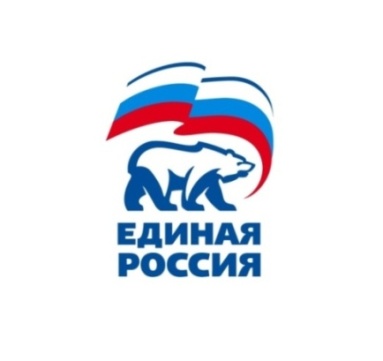 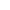 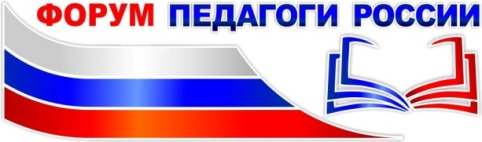 Начальнику отдела образования
администрации Курагинского районаЦипушниковой Т.В.от директора Всероссийского форума                                                                                                  «Педагоги России: инновации в образовании»                                                                  Пиджаковой В. В.Исх. 317/1 от 20.03.2020Уважаемая Татьяна Валерьевна!06-07 апреля 2020 года состоится первый региональный этап ОНЛАЙН форума «Педагоги России: дистанционное обучение» Сайт форума: www.school-detsad.ru/ Суть онлайн форума - дать педагогам практический навык использования максимального количества онлайн платформ. В течение форума участники контактируют, как минимум, с пятнадцатью платформамиОнлайн форум пройдёт в двух форматах:Общая лекционная часть и тестирование после неёТематические онлайн мастерские и выполнение практических занятий после мастерских в онлайн сопровождении тьютораУчастникам выдаются 2 сертификата:Стандартный сертификат участника форума «Педагоги России: инновации в образовании»Сертификат пользователя дистанционных программ 1 уровня (возможно дальнейшее обучение в онлайн и получение сертификата «Эксперт по платформам и ресурсам обучения в онлайн».06 апреля – деловая программа для представителей ДОУ 
07 апреля – деловая программа для представителей общего образования и СПО Время проведения форума ежедневно: с 10.00 до 13.30 ПО МЕСТНОМУ ВРЕМЕНИ10.00 – 11.30 – общая лекционная часть и тестирование12.00 – 13.30 – параллельные мастерские (каждый участник проходит 2 мастерских по выбору).Просим Вас разместить на Вашем сайте  информацию о проведении форума и дать прямую ссылку для регистрации на форум на нашем сайте: http://www.school-detsad.ru/west-2020/ Деловую программу Форума и приглашение для педагогов направляем отдельным приложением. 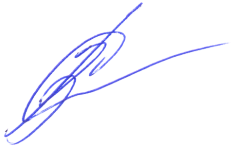 С уважением, директор форума Вероника Валерьевна ПиджаковаИсполнитель: Анастасия Владимировна 8-922-151-29-25Бесплатный телефон для регионов РФ 8-800-222-30-39